ESCOLA _________________________________DATA:_____/_____/_____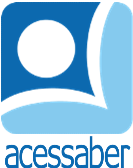 PROF:_______________________________________TURMA:___________NOME:________________________________________________________SITUAÇÕES PROBLEMA AS QUATRO OPERAÇÕESProfessora Márcia tem 420 lápis de cor, professor Gabriel tem 290 lápis de cor e a professora Jaqueline tem 75 lápis de cor. Quantos lápis de cor eles têm ao todo?R: Eliza tem 84 figurinhas. Ela tem três vezes menos figurinhas que Minerva. Quantas figurinhas Minerva tem?R: Havia 3.409 pedrinhas em uma jarra de flores. Se 1.545 peças são vermelhas e as demais azuis, quantas são azuis?R: O refeitório de uma grande empresa tem 34 mesas. Segunda feira todas as mesas estavam completamente ocupadas. Sabendo que cada mesa é feita para 6 pessoas, quantas pessoas estavam sentadas no refeitório?R: A Josefa mediu sua parede e tinha 480 centímetros de comprimento. Quantos metros tinha essa parede?R: A loja de brinquedos recebeu 7 caixas de bichinhos de pelúcia. Cada caixa contendo uma dúzia de bichinhos de pelúcia. Quantos bichinhos de pelúcia a loja recebeu ao todo?R: 